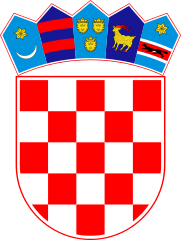 KLASA: 024-02/22-02/5URBROJ: 2178-2-03-22-1Bebrina, 14. ožujka 2022. godineTemeljem članka 35. Zakona o lokalnoj i područnoj (regionalnoj) samoupravi (33/01, 60/01, 129/05, 109/07, 125/08, 36/09, 36/09, 150/11, 144/12, 19/13, 137/15, 123/17, 98/19 i 144/20) i članka 32. Statuta Općine Bebrina („Službeni vjesnik Brodsko-posavske županije“ broj 02/2018, 18/2019 i 24/2019 i „Glasnik Općine Bebrina“ broj 1/2019, 2/2020 i 4/2021) Općinsko vijeće Općine Bebrina na 6. sjednici od dana 14. ožujka 2022. godine donosiODLUKU O KAPITALNOM ULAGANJU U CESTU „TRAVNJAK“ U ZBJEGUČlanak 1.Ovom Odlukom Općinsko vijeće Općine Bebrina daje suglasnost na provedbu kapitalnog ulaganja u cestu „Travnjak“ u naselju Zbjeg na katastarskim česticama 901, 887, 851/1, 889/2, 738, 851/5 i 888/3 u katastarskoj općini Zbjeg.Članak 2.Ovom odlukom ovlašćuje se Općinski načelnik na donošenje odluka o prijavi programa i projekta u svrhu izgradnje ceste, a radi osiguravanja sredstava za provedbu programa i projekata. Cilj provedbe ulaganja iz prethodnog stavka je unaprjeđenje komunalne infrastrukutre na području općine Bebrina.  Utvrđuje se da će se, po potrebi donijeti pojedinačne odluke o suglasnosti za provedbu pojedinog ulaganja, ako će donošenje pojedinog akta biti uvjet za prijavu na natječaj iz prethodnog stavka.Članak 3.Ova Odluka stupa na snagu osam dana od objave u „Glasniku Općine Bebrina“.OPĆINSKO VIJEĆE OPĆINE BEBRINADostaviti:Jedinstveni upravni odjelGlasnik Općine BebrinaMinistarstvo prostornog uređenja, graditeljstva i državne imovinePismohrana.